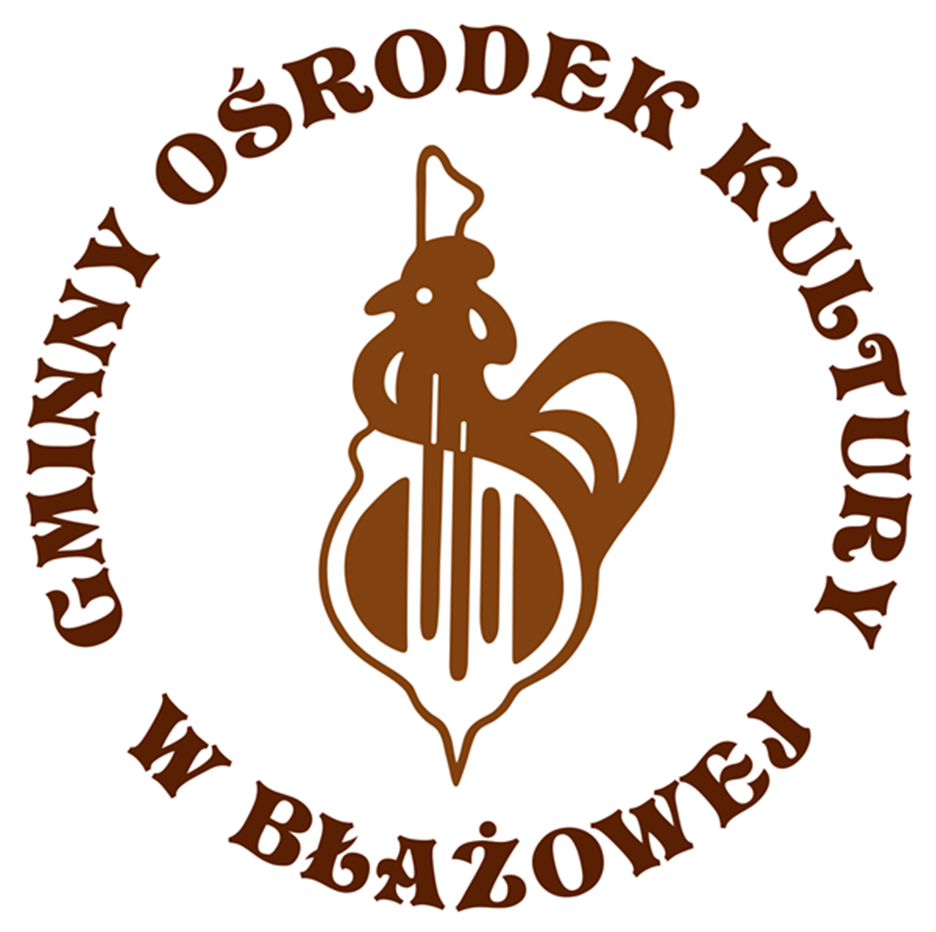 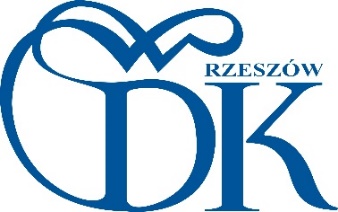 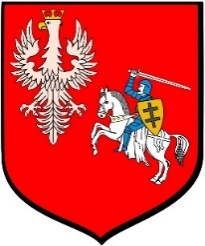 Regulamin Podkarpackiego Konkursu Fotograficznego 
„ŚLADY - Skarby folkloru”
 VI edycja§ 1. Postanowienia ogólneOrganizatorem Konkursu Fotograficznego „ŚLADY - Skarby folkloru”, zwanego dalej „Konkursem” jest Gminny Ośrodek Kultury w Błażowej.Współorganizatorem Konkursu jest Wojewódzki Dom Kultury w Rzeszowie.Konkurs odbywa się pod patronatem Burmistrza Błażowej.Regulamin konkursu jest dostępny na stronie internetowej GOK, pod adresem www.gok.blazowa.net  oraz na portalu społecznościowym Facebook. Szczegółowe informacje o Konkursie można uzyskać pod numerem telefonu (17) 22 97 044  lub za pośrednictwem poczty elektronicznej: gokblaz@intertele.plW sprawach nieuregulowanych niniejszym regulaminem rozstrzyga Organizator Konkursu.§ 2. Temat pracTemat prac obejmuje zanikający folklor tradycyjny, wokalno-muzyczne i choreograficzne relikty dawnej obrzędowości a także folklor rekonstruowany, stylizowany (w tym kapele grające na tradycyjnych instrumentach, zespoły wokalne i taneczne), pradawne zwyczaje, obyczaje i obrzędy, wielokulturowość a także tradycje żołnierskie w interpretacji fotograficznej.  § 3. Cel konkursuRozwijanie wrażliwości artystycznej oraz prezentacja twórczości w dziedzinie fotografii.Promocja Podkarpacia oraz ukazanie jego piękna poprzez odkrywanie i dokumentowanie skarbów polskiej kultury ludowej i folkloru, wielokulturowości oraz tradycji. Pogłębianie wiedzy o zakątkach Podkarpacia, wyeksponowanie zanikającego folkloru tradycyjnego, wokalno-muzycznego i choreograficznych reliktów dawnej obrzędowości,  
a także folkloru rekonstruowanego, obrzędów opracowanych stylistycznie, przedstawianych w sytuacjach celowo zaaranżowanych.Zachęta dla dziennikarzy, fotoreporterów oraz szerokiej publiczności do świadomego 
i aktywnego uczestnictwa w wydarzeniach kulturalnych. Zachęcenie do odwiedzania 
i poznawania miejsc oraz ludzi tutaj mieszkających. Pobudzenie do poszukiwań tradycji ludowej w dzisiejszych czasach, zwrócenie uwagi
 na przekazywane z pokolenia na pokolenie treści kultury oraz połączenie przeszłości z teraźniejszością w temacie kultury ludowej. Bezpośredni kontakt z fascynującymi ludźmi, ich tradycją, muzyką, tańcem, bezcenna możliwość podróży do źródeł i odkrywania korzeni.§ 4. Warunki uczestnictwa w KonkursieKonkurs jest adresowany do osób  w wieku powyżej 16 lat, bez względu na miejsce zamieszkania, które amatorsko lub profesjonalnie zajmują się fotografią.Zgłoszone do konkursu zdjęcia muszą być wykonane na terenie Podkarpacia. Każdy autor może zgłosić na konkurs do 5 zdjęć, które będą traktowane jako 1 zestaw, wykonanych 
w dowolnej technice.Formuła konkursu nie przewiduje możliwości składania prac grupowych.Osoby niepełnoletnie mogą brać udział w Konkursie wyłącznie za zgodą  rodziców/opiekunów, po wypełnieniu formularza zgłoszeniowego dla osób niepełnoletnich, stanowiącego załącznik nr 1 b do niniejszego Regulaminu. O zakwalifikowaniu zgłoszenia do Konkursu decyduje data wpływu zgłoszenia do Gminnego Ośrodka Kultury w Błażowej.Prace dostarczone po terminie, o którym mowa  w § 8 pkt. 1 nie będą podlegały ocenie konkursowej  i zostaną odrzucone.W konkursie nie mogą brać udziału pracownicy Gminnego Ośrodka Kultury  oraz członkowie najbliższych rodzin tych pracowników.Do konkursu można zgłaszać zdjęcia, które nie zostały wcześniej nagrodzone  ani wyróżnione                  w konkursach, jak również nie były wykorzystywane ani rozpowszechniane przez inne podmioty.Zgłoszenie zdjęć do Konkursu jest jednoznaczne z zaakceptowaniem Regulaminu Konkursu.§ 5. Wymagania dotyczące zdjęćFormat zgłaszanych na konkurs prac:  od 20 x 30 cm do 70 x 100 cmZdjęcia należy dostarczyć również w formie plików cyfrowych w formacie jpg w wymiarach  min. 3264 x 2448 pikseli, zapisane na płycie CD, oznaczone tytułem oraz imieniem i nazwiskiem autora.Dopuszcza się korektę zdjęć w programach graficznych po ich wykonaniu, obejmującą   kadrowanie, ostrzenie, zmiany w poziomach kolorów, jasności i kontrastu. Niedopuszczalny jest fotomontaż.Każdą pracę należy czytelnie opisać na odwrocie podając:
    - imię i nazwisko oraz dokładny adres autora, telefon kontaktowy lub e-mail autora
    - tytuł pracyDo prac powinna być dołączona wypełniona karta zgłoszenia wraz z oświadczeniem dotyczącym autorstwa prac i klauzulą dotycząca zgody na przetwarzanie danych osobowych.§5a. Zasady wykorzystania zdjęć i wizerunków Zdjęcia przesyłane przez Uczestników konkursu mogą zostać wykorzystane przez Organizatora i Współorganizatora konkursu według poniższych zasad:1.	Zdjęcia i wizerunki Uczestników konkursu mogą zostać wykorzystane przez Organizatora i Współorganizatora w celu zrelacjonowania przebiegu konkursu oraz prezentacji jego Uczestników, w celach pamiątkowych oraz w działalności promocyjnej Organizatora 
i Współorganizatora;2.	W ramach realizacji powyższych celów zdjęcia i wizerunki Uczestników konkursu mogą zostać umieszczone na stronie internetowej i profilach społecznościowych Organizatora 
i Współorganizatora, w prasie i broszurach informacyjnych wydawanych przez Organizatora 
i Współorganizatora oraz w kronikach i w księgach pamiątkowych prowadzonych przez Organizatora i Współorganizatora; 3.	Korzystanie z wizerunku odbywa się na ogólnych zasadach Ustawy z dnia 4 lutego 1994 r. o prawie autorskim i prawach pokrewnych. Oznacza to, że Organizator i Współorganizator posiadają prawo do rozpowszechniania wizerunku Uczestników bez konieczności pozyskiwania ich zgody, w przypadku, gdy wizerunek stanowi jedynie szczegół całości takiej, jak na przykład, zgromadzenie publiczne, krajobraz, publiczna impreza. W pozostałych sytuacjach, korzystanie z wizerunku odbywa się wyłącznie na podstawie zgody uczestnika lub jego rodzica (opiekuna prawnego). Zgoda na wykorzystanie zdjęć i wizerunków jest wówczas ważna aż do odwołania.4.	W sprawach związanych z ochroną wizerunku należy kontaktować się odpowiednio 
z Organizatorem bądź Współorganizatorem lub działającym na rzecz Organizatora lub Współorganizatora inspektorem ochrony danych.§ 6.   Ocena nadesłanych zdjęćKryteria oceny: - zgodność z tematem konkursu- interpretacja tematu podanego w tytule Konkursu- pomysłowość oraz wątek symboliczno – artystyczny- jakość walorów estetycznych i artystycznych§ 7. NagrodyLaureatów Konkursu wyłoni Jury powołane przez Organizatora.Jury przyzna nagrody i wyróżnienia pieniężne. Ponadto mogą zostać przyznane nagrody rzeczowe. Każdy uczestnik konkursu otrzyma pamiątkowy katalog oraz dyplom.Organizatorzy zastrzegają sobie prawo do innego podziału nagród.Wyłonieni laureaci o uzyskaniu nagrody zostaną powiadomieni telefonicznie lub drogą                               e-mailową.  Osoby nagrodzone w konkursie zobowiązane będą do spełnienia obowiązku wynikającego                         z art. 30 ust. 1 pkt  2 oraz 41 ust. 7 ustawy z dnia 26 lipca 1991 roku o podatku dochodowym                  od osób fizycznych.§7a. Ochrona danych osobowychAdministratorem Pani/Pana danych jest: Gminny Ośrodek Kultury w Błażowej z siedzibą przy ul. Armii Krajowej 17A , 36-030 Błażowa (dalej: Ośrodek) w imieniu którego obowiązki Administratora wypełnia Dyrektor Ośrodka.Jeśli ma Pani/Pan pytania dotyczące sposobu i zakresu przetwarzania Pani/Pana danych osobowych w zakresie działania Ośrodka, a także przysługujących Pani/Panu uprawnień, może się Pani/Pan skontaktować się z Inspektorem Ochrony Danych Osobowych za pomocą adresu daneosobowe@blazowa.com.pl.Administrator danych osobowych przetwarza Pani/Pana dane osobowe na podstawie udzielonej zgody (art. 6, ust. lit. a RODO) oraz w celu realizacji obowiązku prawnego spoczywającego na Administratorze (art. 6 ust. 1 lit. c RODO) - oznaczenie autorstwa zdjęć konkursowych.Pani/Pana dane osobowe przetwarzane są w celu organizacji i przeprowadzenia postępowania konkursowego na zasadach określonych w niniejszym Regulaminie.Dane osobowe Uczestników konkursu zostaną rozpowszechnione w zakresie niezbędnym do oznaczenia autorstwa poszczególnych zdjęć konkursowych na podstawie przepisów Ustawy 
z dnia 4 lutego 1994 r. o prawie autorskim i prawach pokrewnych (tekst jednolity: Dz.U. z 2018 r., poz. 1191) do nieograniczonej grupy odbiorców.Pani/Pana dane osobowe będą przechowywane przez okres niezbędny do realizacji celów określonych w pkt 4, a po tym czasie przez okres oraz w zakresie wymaganym przez przepisy powszechnie obowiązującego prawa, tj. przepisy ustawy z dnia 14 lipca 1983 r. o narodowym zasobie archiwalnym i archiwach oraz aktach wykonawczych do tej ustawy.W związku z przetwarzaniem Pani/Pana danych osobowych przysługują Pani/Panu następujące uprawnienia: prawo dostępu do danych osobowych, w tym prawo do uzyskania kopii tych danych;prawo do żądania sprostowania (poprawiania) danych osobowych – w przypadku gdy dane są nieprawidłowe lub niekompletne;prawo do żądania usunięcia danych osobowych (tzw. prawo do bycia zapomnianym), 
w przypadku gdy:dane nie są już niezbędne do celów, dla których były zebrane lub w inny sposób przetwarzane,osoba, której dane dotyczą, wniosła sprzeciw wobec przetwarzania danych osobowych,osoba, której dane dotyczą wycofała zgodę na przetwarzanie danych osobowych, która jest podstawą przetwarzania danych i nie ma innej podstawy prawnej przetwarzania danych,dane osobowe przetwarzane są niezgodnie z prawem,dane osobowe muszą być usunięte w celu wywiązania się z obowiązku wynikającego z przepisów prawa;prawo do żądania ograniczenia przetwarzania danych osobowych – w przypadku, gdy:osoba, której dane dotyczą kwestionuje prawidłowość danych osobowych,przetwarzanie danych jest niezgodne z prawem, a osoba, której dane dotyczą, sprzeciwia się usunięciu danych, żądając w zamian ich ograniczenia,Administrator nie potrzebuje już danych dla swoich celów, ale osoba, której dane dotyczą, potrzebuje ich do ustalenia, obrony lub dochodzenia roszczeń,osoba, której dane dotyczą, wniosła sprzeciw wobec przetwarzania danych, do czasu ustalenia czy prawnie uzasadnione podstawy po stronie administratora są nadrzędne wobec podstawy sprzeciwu;prawo do przenoszenia danych – w przypadku gdy łącznie spełnione są następujące przesłanki:przetwarzanie danych odbywa się na podstawie umowy zawartej z osobą, której dane dotyczą lub na podstawie zgody wyrażonej przez tę osobę,przetwarzanie odbywa się w sposób zautomatyzowany;prawo sprzeciwu wobec przetwarzania danych – w przypadku gdy łącznie spełnione są następujące przesłanki:zaistnieją przyczyny związane z Pani/Pana szczególną sytuacją, w przypadku przetwarzania danych na podstawie zadania realizowanego w interesie publicznym lub w ramach sprawowania władzy publicznej przez Administratora,przetwarzanie jest niezbędne do celów wynikających z prawnie uzasadnionych interesów realizowanych przez stronę trzecią, z wyjątkiem sytuacji, w których nadrzędny charakter wobec tych interesów mają interesy lub podstawowe prawa i wolności osoby, której dane dotyczą, wymagające ochrony danych osobowych, w szczególności gdy osoba, której dane dotyczą jest dzieckiem. Przysługuje Pani/Panu prawo do cofnięcia zgody na przetwarzanie danych osobowych 
w dowolnym momencie. Cofnięcie to nie ma wpływu na zgodność przetwarzania, którego dokonano na podstawie zgody przed jej cofnięciem, z obowiązującym prawem. Wyrażenie zgody na przetwarzanie danych osobowych jest jednak niezbędne do przeprowadzenia postępowania konkursowego. W związku z tym wycofanie zgody na przetwarzanie danych osobowych przez Organizatora konkursu będzie równoznaczne z rezygnacją Uczestnika 
z udziału w konkursie.W przypadku powzięcia informacji o niezgodnym z prawem przetwarzaniu w Ośrodku Pani/Pana danych osobowych, przysługuje Pani/Panu prawo wniesienia skargi do organu nadzorczego właściwego w sprawach ochrony danych osobowych. Podanie przez Panią/Pana danych osobowych Administratorowi ma charakter dobrowolny,  lecz jest niezbędne do wzięcia udziału w postępowaniu konkursowym. Niepodanie danych osobowych lub podanie niekompletnych informacji na swój temat uniemożliwi Organizatorowi zakwalifikowanie Pani/Pana jako Uczestnika konkursu.Pani/Pana dane nie będą przetwarzane w sposób zautomatyzowany i nie będą profilowane.§ 8. TerminarzNadsyłanie prac  w nieprzekraczalnym terminie do 10. listopada 2021 roku.Wernisaż wystawy pokonkursowej oraz wręczenie nagród odbędzie się w dniu 12. grudnia 2021 r. (niedziela) w Gminnym Ośrodku Kultury w Błażowej. Organizator zastrzega sobie możliwość zmiany terminu wernisażu i wręczenia nagród.§ 9. Postanowienia końcoweUdział w konkursie jest bezpłatny.Organizator Konkursu zastrzega sobie prawo do wprowadzenia zmian w Regulaminie. Ewentualne zmiany będą ogłaszane na stronie internetowej Organizatora Konkursu. Organizatorzy mają prawo do wyłączenia spod obrad jury prac nie spełniających warunków konkursu. Osoby, które nie spełnią któregokolwiek z wymogów określonych w niniejszym regulaminie  lub podadzą nieprawdziwe informacje, zostaną wykluczone z konkursu.Organizator nie zwraca nadesłanych materiałów i nie ponosi odpowiedzialności za zaginięcie lub uszkodzenie materiałów podczas transportu lub przekazu pocztowego.Organizator zastrzega sobie prawo do bezpłatnej reprodukcji i publikacji zdjęć w katalogach, na pocztówkach  oraz w środkach masowego przekazu w celu informacji o wystawie pokonkursowej.Przystąpienie do Konkursu oznacza wyrażenie zgody na przetwarzanie danych osobowych uczestników przez Organizatora w celu przeprowadzenia i rozstrzygnięcia Konkursu oraz identyfikacji uczestników i laureatów konkursu, wydania nagród oraz publicznego podania imion i nazwisk osób nagrodzonych.Dane teleadresowe:
Gminny Ośrodek Kultury w Błażowej 
ul. Armii Krajowej 17A
36-030 Błażowa
tel.17 2297 044
email: gokblaz@intertele.pl /  blazowa.gok@wp.pl